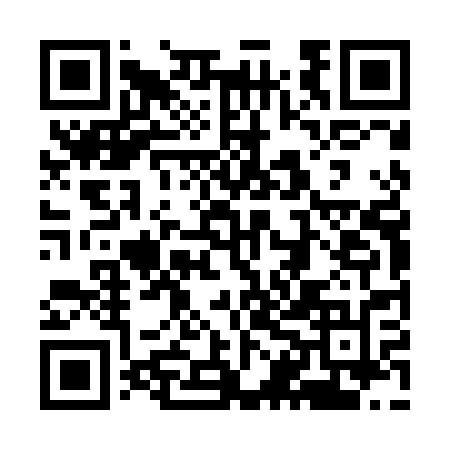 Ramadan times for Mytarz, PolandMon 11 Mar 2024 - Wed 10 Apr 2024High Latitude Method: Angle Based RulePrayer Calculation Method: Muslim World LeagueAsar Calculation Method: HanafiPrayer times provided by https://www.salahtimes.comDateDayFajrSuhurSunriseDhuhrAsrIftarMaghribIsha11Mon4:084:085:5511:443:405:335:337:1412Tue4:064:065:5311:443:415:355:357:1613Wed4:044:045:5111:433:425:365:367:1714Thu4:024:025:4911:433:445:385:387:1915Fri3:593:595:4711:433:455:405:407:2116Sat3:573:575:4511:423:465:415:417:2317Sun3:553:555:4311:423:485:435:437:2418Mon3:523:525:4011:423:495:445:447:2619Tue3:503:505:3811:423:505:465:467:2820Wed3:473:475:3611:413:515:475:477:3021Thu3:453:455:3411:413:535:495:497:3122Fri3:433:435:3211:413:545:515:517:3323Sat3:403:405:3011:403:555:525:527:3524Sun3:383:385:2711:403:565:545:547:3725Mon3:353:355:2511:403:575:555:557:3926Tue3:333:335:2311:393:595:575:577:4127Wed3:303:305:2111:394:005:585:587:4328Thu3:283:285:1911:394:016:006:007:4429Fri3:253:255:1711:394:026:016:017:4630Sat3:233:235:1511:384:036:036:037:4831Sun4:204:206:1212:385:047:047:048:501Mon4:174:176:1012:385:057:067:068:522Tue4:154:156:0812:375:077:087:088:543Wed4:124:126:0612:375:087:097:098:564Thu4:094:096:0412:375:097:117:118:585Fri4:074:076:0212:375:107:127:129:006Sat4:044:046:0012:365:117:147:149:027Sun4:014:015:5812:365:127:157:159:048Mon3:593:595:5512:365:137:177:179:069Tue3:563:565:5312:355:147:187:189:0810Wed3:533:535:5112:355:157:207:209:11